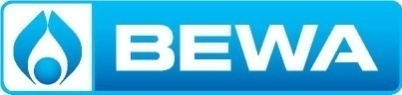 W związku z dynamicznym rozwojem produkcji i sprzedaży Spółka BEWA jeden z liderów w produkcji wody, napojów i soków poszukuje osoby na stanowisko:KIEROWNIK MAGAZYNU 
Miejsce pracy: Ruszczyn obok miejscowości Piaski (pow. radomszczański, woj. łódzkie)Co będzie należało do Twoich zadań:Nadzorowanie i organizacja pracy magazynuOptymalizacja kosztów magazynowania oraz dystrybucjiZbieranie, opiniowanie i wybór ofert dotyczących sprzętu i usług związanych z magazynem i jego otoczeniemNadzór nad  terminowymi dostawami do klientówPodejmowanie decyzji dotyczących magazynowania, zarówno wydawania wyrobów gotowych, jak i przyjęcia surowców, a także gospodarka opakowaniami zwrotnymiOdpowiedzialność za stany magazynoweZarządzanie oraz motywowanie zespołu podległych pracownikówWymagania:Wykształcenie wyższe, preferowane o profilu związanym z Logistyką lub Zarządzeniem Łańcuchem DostawUmiejętność obsługi komputera (Excel-poziom średniozaawansowany, wymagana obsługa systemu WMS oraz SAP)Minimum 3-letnie doświadczenie związane z zarządzaniem podległym zespołem, jako wymóg obowiązkowyWysokie umiejętności komunikacyjne i organizacyjnePro-aktywna postawa i umiejętność rozwiązywania problemówUmiejętność podejmowania decyzji i zorientowanie na realizację celówZnajomość procesów magazynowych oraz wszelkich zagadnień związanych z magazynemOferujemy:Pracę w dynamicznie rozwijającej się strukturze o ugruntowanej pozycji na rynkuStabilne zatrudnienie w oparciu o umowę o pracęAtrakcyjny i przejrzysty system wynagrodzeńNiezbędne narzędzia pracyBogaty pakiet benefitów: karta Multisport, paczki świąteczne dla dzieci, spotkania i wyjazdy integracyjnePrzyjazną atmosferę pracyOsoby zainteresowane prosimy o wysłanie aplikacji (CV) na adres: rekrutacja@bewa.pl lub przesłanie jej na adres firmy: Bewa Sp. z o.o., Ruszczyn 1, 97-360 Kamieńsk. Informujemy, że skontaktujemy się tylko z wybranymi osobami oraz nie odsyłamy nadesłanych aplikacji.W aplikacji prosimy zawrzeć klauzulę: "Wyrażam zgodę na przetwarzanie moich danych osobowych dla potrzeb rekrutacji na stanowisko wskazane w ogłoszeniu przez Bewa Sp. z o.o. zgodnie z europejskim rozporządzeniem o ochronie danych osobowych z dnia 27 kwietnia 2016 r. (Dz. Urz. UE L nr 119, str.1)."Wyrażam zgodę na przetwarzanie moich danych osobowych również na potrzeby przyszłych rekrutacji, zgodnie z art. 6 ust. 1 lit. a Rozporządzenia Parlamentu Europejskiego i Rady (UE) 2016/679 z dnia 27 kwietnia 2016 r. w sprawie ochrony osób fizycznych w związku z przetwarzaniem danych osobowych i w sprawie swobodnego przepływu takich danych oraz uchylenia dyrektywy 95/46/WE (ogólne rozporządzenie o ochronie danych). Administratorem danych jest Bewa Sp. z o.o. (Ruszczyn 1, 97-360 Kamieńsk). Dane zbierane są dla potrzeb rekrutacji. Ma Pani/Pan prawo dostępu do treści swoich danych oraz ich poprawiania. Podanie danych w zakresie określonym przepisami ustawy z dnia 26 czerwca 1974 r. Kodeks pracy oraz aktów wykonawczych jest obowiązkowe. Podanie dodatkowych danych osobowych jest dobrowolne.